Chatelherault Primary School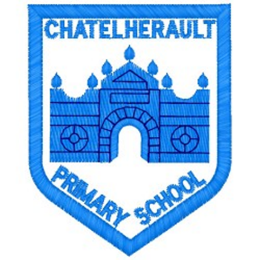 Pupil GroupsGroup: Rights Respecting Schools Date: 4.12.23Minute Taker: J. McDonaldPoints from previous meeting:Welcome  members and review the aims of the groupReview Rights Hour discussions in classes OutRight campaignMain discussion points from today:Introduce and welcome committee members Ask members to promote Right of the month for Dec – article 8 – right to an identityDiscuss climate change, pupils to promote discussion in classes, as appropriate to age and understanding of children, use UNICEF powerpointDiscuss current COP summit, why are world leaders meeting, what do we hope will be achieved, try to raise profile in classesDiscussed creating an outdoor emotions check in area, and creating a quiet zone within the playground, perhaps use benches and planters, where children can sit/gather  Focus Article:ARTICLE - 29Children have the right to an education which develops their personality, respect for others’ rights and the environmentARTICLE 12You have the right to give your opinion and for adults to take it seriouslyAction Points: Watch ‘What is climate change’ Bing video and ask children to lead/ encourage class discussions – link to OutRight campaignCreate quiet zone, check with P6&7 for volunteers who would be willing to join a rota